                         Проєкт Світлана ОСАДЧУК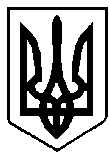 ВАРАСЬКА МІСЬКА РАДАВосьме скликання(______________ сесія)Р І Ш Е Н Н Я15 лютого 2022 року          				  № 1684-ПРР-VIII-7111З метою покращення матеріального стану та умов проживання окремих категорій громадян, враховуючи Закони України «Про державні соціальні стандарти та державні соціальні гарантії», «Про соціальний і правовий захист військовослужбовців та членів їх сімей», «Про статус ветеранів війни та гарантії їх соціального захисту» та «Про статус та соціальний захист громадян, які постраждали внаслідок Чорнобильської катастрофи», з урахуванням розпорядження міського голови від 04.08.2020 №172-р «Про розробку проєкту програми соціальної допомоги та підтримки мешканців Вараської міської об’єднаної територіальної громади на 2021-2023 роки», відповідно до розпорядження міського голови від 02.03.2012 №43-р «Про затвердження Порядку розроблення міських цільових програм, моніторингу та звітності про їх виконання», керуючись пунктом 22 частини першої статті 26, частини першої статті 34 Закону України «Про місцеве самоврядування в Україні», за погодженням з постійними комісіями Вараської міської ради, Вараська міська рада В И Р І Ш И Л А:Внести зміни до Програми соціальної допомоги та підтримки мешканців Вараської міської територіальної громади на 2021-2023 роки (далі – Програма), затвердженої рішення Вараської міської ради від 15.12.2020 №37, виклавши її в новій редакції №7100-ПР-01 (додається).Департаменту соціального захисту та гідності виконавчого комітету Вараської міської ради щорічно у березні місяці інформувати міську раду про хід виконання Програми.Визнати такими, що втратили чинність рішення Вараської міської ради від 20.08.2021 №629 «Про внесення змін до рішення міської ради від 15.12.2020 №37 «Про затвердження програми соціальної допомоги та підтримки мешканців Вараської міської територіальної громади на 2021-2023 роки» та від 17.11.2021 №1010 «Про внесення змін до рішення міської ради від 15.12.2020 №37 «Про затвердження програми соціальної допомоги та підтримки мешканців Вараської міської територіальної громади на 2021-2023 роки».Контроль за виконанням цього рішення покласти на заступника міського голови з питань діяльності виконавчих органів ради відповідно до розподілу функціональних обов’язків, постійні комісії Вараської міської ради: з питань соціального захисту та охорони здоров’я (соціальна); з питань бюджету, фінансів, економічного розвитку та інвестиційної політики (бюджетна).Міський голова						         Олександр МЕНЗУЛ                                                                                  ЗАТВЕРДЖЕНОРішення Вараської міської ради15 грудня 2020 року №37(в редакції рішення Вараської міської ради  ___  ___________2022 року №____________________) Програма соціальної допомоги та підтримки мешканців Вараської міської територіальної громади на 2021-2023 роки №7100-ПР-01ПАСПОРТ1. Визначення проблеми, на розв'язання якої спрямована ПрограмаКонституція України гарантує соціальний захист та гідний рівень життя кожному громадянину України. Соціально-економічна ситуація, що склалася на сучасному етапі розвитку України, кризові явища у сфері економіки і фінансів зумовлюють необхідність підтримки соціально незахищених верств населення Вараської міської територіальної громади.Щороку зростає кількість звернень громадян, які на даний час гостро потребують адресної грошової допомоги, у зв'язку із складними життєвими обставинами.2. Визначення мети ПрограмиПрограма соціальної допомоги та підтримки мешканців Вараської міської територіальної громади на 2021-2023 роки розроблена з метою покращення матеріального стану та умов проживання ветеранів війни, реабілітованих осіб та членів їх сімей, які були примусово переселені, осіб, нагороджених Почесною відзнакою до 65-ї річниці утворення УПА, одиноких малозабезпечених осіб з інвалідністю та громадян похилого віку, учасників ліквідації наслідків аварії на ЧАЕС та інших незахищених верств населення, створення умов для організації належної роботи ветеранських громадських організацій, соціального захисту та підтримки учасників антитерористичної операції, осіб, які брали участь у здійсненні заходів із забезпечення національної безпеки і оборони, відсічі і стримуванні збройної агресії Російської Федерації в Донецькій та Луганській областях, забезпеченні їх здійснення (далі учасники АТО, учасники заходів із забезпечення національної безпеки і оборони) та членів їх сімей.Програмою також передбачено відшкодування компенсаційних виплат за пільговий проїзд та надання пільг з послуг зв’язку окремим категоріям громадян, а також відшкодування особам, які постраждали внаслідок Чорнобильської катастрофи 1 та 2 категорії вартості проїзду міжміським транспортом.Метою програми також є забезпечення необхідних умов для ефективного здійснення соціального захисту громадян, сприяння сім'ям, надання матеріальної підтримки мешканцям Вараської міської територіальної громади при народженні двійні, трійні і більше дітей, створення умов безпечного материнства, удосконалення планування сім’ї, збереження репродуктивного здоров’я населення, покращання демографічних процесів у територіальній громаді.3. Обґрунтування шляхів і засобів розв'язання проблеми, строки виконання ПрограмиЗ метою розв'язання проблемних питань виникає необхідність у наданні адресної соціальної допомоги найбільш незахищеним верствам населення та іншим громадянам, які опинились у скрутних життєвих обставинах, а саме: - відповідно до постанови Кабінету Міністрів України від 31.01.2007 № 99 «Про затвердження Порядку надання допомоги на поховання деяких категорій осіб виконавцю волевиявлення померлого або особі, яка зобов'язалася поховати померлого» - допомога на поховання, у розмірі, встановленому рішенням Вараської міської ради виходячи з вартості ритуальних послуг; - відповідно до статті 19 Закону України «Про державні соціальні стандарти та державні соціальні гарантії» - адресна матеріальна допомога громадянам, які опинились у скрутних життєвих обставинах (у порядку, визначеному рішенням Вараської міської ради);- відповідно до підпункту 2 пункту а частини першої статті 34 Закону України «Про місцеве самоврядування в Україні» - одноразова грошова матеріальна допомога до державних свят та пам’ятних дат ветеранам війни, реабілітованим громадянам та членам їх сімей, які були примусово переселені; матеріальна допомога громадянам, яким виповнилося 90 і більше років; матеріальна допомога одиноким непрацездатним особам з інвалідністю, які перебувають на обліку в територіальному центрі соціального обслуговування (надання соціальних послуг) м. Вараш, матеріальна допомога учасникам ліквідації наслідків аварії на ЧАЕС 1, 2, 3 категорій, евакуйованим із зони відчуження 2 категорії, потерпілим 1 категорії та дітям з інвалідністю, інвалідність яких пов’язана з наслідками аварії на Чорнобильській АЕС;- відповідно до підпункту 2 пункту а частини першої статті 34 Закону України «Про місцеве самоврядування в Україні» - одноразова матеріальна допомога учасникам АТО, учасникам заходів із забезпечення національної безпеки і оборони та членам сім’ї військовослужбовця чи добровольця, який загинув під час виконання ним обов’язків військової служби у зоні здійснення заходів із забезпечення національної безпеки і оборони, відсічі і стримуванні збройної агресії Російської Федерації в Донецькій та Луганській областях, забезпеченні їх здійснення.Одноразова матеріальна допомога надається управлінням праці та соціального захисту населення виконавчого комітету Вараської міської ради (2021рік)/Департаментом соціального захисту та гідності виконавчого комітету Вараської міської ради на підставі таких документів:особиста заява учасника АТО, учасника заходів із забезпечення національної безпеки і оборони, який на момент проходження служби в АТО чи Операції Об’єднаних сил був зареєстрований на території Вараської міської територіальної громади;копія посвідчення учасника бойових дій або копія довідки згідно з додатком 1 або додатком 4 до Порядку надання та позбавлення статусу учасника бойових дій осіб, які захищали незалежність, суверенітет та територіальну цілісність України і брали безпосередню участь в антитерористичній операції, забезпеченні її проведення чи у здійсненні заходів із забезпечення національної безпеки і оборони, відсічі і стримування збройної агресії Російської Федерації в Донецькій та Луганській областях, забезпеченні їх здійснення, який затверджений постановою Кабінету Міністрів України від 20.08.2014 №413 - у разі, якщо статус учасника бойових дій не встановлено;копія паспорта учасника АТО, учасника заходів із забезпечення національної безпеки і оборони (1-2 сторінки та сторінка місця реєстрації);копія ідентифікаційного коду заявника.Форма заяви затверджується управлінням праці та соціального захисту населення виконавчого комітету Вараської міської ради (2021рік)/ Департаментом соціального захисту та гідності виконавчого комітету Вараської міської ради. Одноразова матеріальна допомога надається одноразово.Виплата матеріальної одноразової допомоги проводиться на підставі підтверджуючих документів заявника за наказом начальника управління праці та соціального захисту населення виконавчого комітету Вараської міської ради(2021рік)/ наказом директора Департаменту соціального захисту та гідності виконавчого комітету Вараської міської ради. Рішення про надання та розмір одноразової грошової допомоги членам сім’ї військовослужбовця чи добровольця, який загинув під час виконання ним обов’язків військової служби у зоні здійснення заходів із забезпечення національної безпеки і оборони, відсічі і стримуванні збройної агресії Російської Федерації в Донецькій та Луганській областях, забезпеченні їх здійснення, приймається Вараською міською радою, враховуючи рекомендації постійної комісії з питань соціального захисту та охорони здоров’я на підставі наступних документів:заява члена сім’ї загиблого (померлого);копія свідоцтва про смерть учасника АТО чи учасника заходів із забезпечення національної безпеки і оборони, який був зареєстрований на території Вараської міської територіальної громади;копія лікарського свідоцтва про смерть (видається сім'ї) та повідомлення військової частини про смерть військовослужбовця (надсилається військовою частиною у військовий комісаріат за місцем проживання сім'ї); копія документа, що свідчить про причини та обставини загибелі (смерті) військовослужбовця, зокрема про те, що вона не пов’язана з вчиненням ним кримінального чи адміністративного правопорушення або не є наслідком вчинення ним дій у стані алкогольного, наркотичного, токсичного сп’яніння, або навмисного спричинення собі тілесного ушкодження чи самогубства;копія свідоцтва про шлюб – в разі виплати грошової допомоги дружині (чоловікові) загиблого (померлого) учасника АТО чи учасника заходів із забезпечення національної безпеки і оборони;копія свідоцтва про народження учасника АТО чи учасника заходів із забезпечення національної безпеки і оборони – в разі виплати одноразової грошової допомоги батькам загиблого (померлого) учасника АТО чи учасника заходів із забезпечення національної безпеки і оборони;копія свідоцтва про народження дитини – в разі виплати грошової допомоги дитині загиблого (померлого) учасника АТО чи учасника заходів із забезпечення національної безпеки і оборони;копії сторінок паспортів заявника з даними про прізвище, ім’я та по батькові, місце реєстрації;копія ідентифікаційного коду заявника.Члени сім’ї та батьки загиблого (померлого) учасника АТО чи учасника заходів із забезпечення національної безпеки і оборони визначаються відповідно до Сімейного кодексу України.- відповідно до пункту 19 частини першої статті 20 та пункту 4 частини першої статті 21 Закону України «Про статус та соціальний захист громадян, які постраждали внаслідок Чорнобильської катастрофи» - відшкодування особам, які постраждали внаслідок Чорнобильської катастрофи 1 та 2 категорії вартості проїзду міжміським транспортом (у порядку, визначеному рішенням Вараської міської ради);відповідно до підпункту г пункту 3 частини першої статті 91 Бюджетного кодексу України – компенсаційні виплати за пільговий проїзд окремих категорій громадян, які перевозяться автомобільним транспортом загального користування (у порядку, визначеному рішенням Вараської міської ради);відповідно до пункту 20-4 частини першої статті 91 Бюджетного кодексу України – відшкодування пільг з послуг зв’язку у порядку, визначеному постановою Кабінету Міністрів України від 29.01.2003 №117 «Про Єдиний державний автоматизований реєстр осіб, які мають право на пільги»;відповідно до постанови Кабінету Міністрів України від 22.02.2006 №187 «Про затвердження Порядку забезпечення санаторно-курортними путівками деяких категорій громадян структурними підрозділами з питань соціального захисту населення районних, районних у м. Києві держадміністрацій, виконавчими органами міських, районних у містах (у разі їх утворення (крім м. Києва) рад» (зі змінами) – санаторно-курортне лікування окремих категорій громадян (у порядку, визначеному рішенням Вараської міської ради);відповідно до статті 20 Закону України «Про статус ветеранів війни, гарантії їх соціального захисту», з метою виконання завдань, передбачених статутами, створення ефективних умов для діяльності - фінансова підтримка ветеранських організацій Вараської міської територіальної громади.Одноразова матеріальна допомога при народженні двійні, трійні і більше дітей одному з батьків, місце проживання яких зареєстровано у Вараській міській територіальній громаді не менше 12 місяців до дня народження дітей, що надається відповідно до порядку, визначеному рішенням Вараської міської ради.            У зв’язку із цим, з метою виконання нормативно-правових актів у сфері соціального захисту, необхідно передбачити кошти для їх реалізації.Джерелом фінансування Програми є бюджет Вараської міської територіальної громади. Міська рада передбачає кошти, необхідні для реалізації Програми, рішенням про бюджет.Додаткове фінансування здійснюється за рахунок залучення коштів об'єднань громадян, підприємств, установ, організацій, благодійних організацій та фізичних осіб, інших джерел, не заборонених чинним законодавством.Розрахункова потреба в коштах на 2021-2023 роки становить 33 366,5 тис. грн.Виконання заходів Програми здійснюється протягом 2021-2023 років.Початок виконання заходів Програми - 01.01.2021 року. Закінчення виконання заходів Програми - 31.12.2023 року.4. Перелік завдань і заходів Програми та очікувані результати її виконання- надання допомоги на поховання у зв’язку зі смертю родичів;- матеріальна підтримка громадян, які опинились у скрутних життєвих обставинах;- надання матеріальної допомоги непрацездатним особам з інвалідністю, які перебувають на обліку в територіальному центрі соціального обслуговування (надання соціальних послуг) м. Вараш;- забезпечення грошовою допомогою ветеранів війни, учасників визвольної боротьби, сімей загиблих військовослужбовців, учасників ліквідації аварії на ЧАЕС, громадян, яким виповнилося 90 і більше років, учасникам АТО, учасникам заходів із забезпечення національної безпеки і оборони, відсічі і стримуванні збройної агресії Російської Федерації в Донецькій та Луганській областях та членам сімей загиблих учасників АТО, учасників заходів із забезпечення національної безпеки і оборони, відсічі і стримуванні збройної агресії Російської Федерації в Донецькій та Луганській областях;- підтримка громадських організацій ветеранів та учасників бойових дій;- забезпечення санаторно-курортними путівками осіб з інвалідністю внаслідок війни, учасників бойових дій, учасників війни та членів сімей загиблих військовослужбовців, які перебувають на обліку в управлінні праці та соціального захисту населення (2021рік)/ Департаментом соціального захисту та гідності виконавчого комітету Вараської міської ради.  для забезпечення санаторно-курортною путівкою;- забезпечення прав громадян на безкоштовний проїзд автомобільним транспортом загального користування, які мають на це право;- відшкодування особам, які постраждали внаслідок Чорнобильської катастрофи 1 та 2 категорій вартості проїду міжміським транспортом;- відшкодування пільг з послуг зв’язку громадянам, які мають на це право;-надання одноразової матеріальної допомоги при народженні двійні, трійні і більше дітей одному з батьків;- забезпечення інших соціальних гарантій, визначених Законами України.Завдання, заходи та строки виконання програми соціальної допомоги та підтримки мешканців Вараської міської територіальної громади на 2021-2023 роки наведені в таблиці 1.Очікувані результати виконання програми соціальної допомоги та підтримки мешканців Вараської міської територіальної громади наведені в таблиці 2.Ресурсне забезпечення програми соціальної допомоги та підтримки мешканців Вараської міської територіальної громади на 2021-2023 роки наведено в таблиці 3.	Напрями діяльності та заходи програми соціальної допомоги та підтримки мешканців Вараської міської територіальної громади на 2021-2023 роки наведені в таблиці 4.Завдання, заходи та строки виконання програми соціальної допомоги та підтримки мешканців Вараської міської територіальної громадина 2021-2023 рокиТаблиця 1Очікувані результати виконання програми соціальної допомоги та підтримки мешканців Вараської міської територіальної громади на 2021-2023 рокиТаблиця 2Ресурсне забезпечення програми соціальної допомоги та підтримки мешканців Вараської міської територіальної громади на 2021-2023 рокиТаблиця 35. Напрями діяльності та заходи програми соціальної допомоги та підтримки мешканців Вараської міської територіальної громади на 2021-2023 рокиТаблиця 4* допомога надається зазначеним громадянам за умови, що на момент виплати вони перебували на обліку у Вараському відділі обслуговування громадян (сервісний центр) управління обслуговування громадян ГУ ПФУ в Рівненській області6. Координація та контроль за ходом виконання ПрограмиКоординацію дій з виконання заходів Програми здійснює Департамент соціального захисту та гідності виконавчого комітету Вараської міської ради.Контроль за ходом виконання Програми здійснює заступник міського голови з питань діяльності виконавчих органів ради відповідно до розподілу функціональних обов’язків.Контроль за цільовим та ефективним використанням бюджетних коштів здійснює головний розпорядник коштів – Департамент соціального захисту та гідності виконавчого комітету Вараської міської ради, постійна комісія з питань бюджету, фінансів, економічного розвитку та інвестиційної політики (бюджетна), постійна комісія з питань соціального захисту та охорони здоров’я (соціальна).Виконавці заходів Програми щорічно до 15 січня подають в Департамент соціального захисту та гідності виконавчого комітету Вараської міської ради інформацію про результати виконання заходів Програми. Департамент соціального захисту та гідності виконавчого комітету Вараської міської ради готує щорічний звіт про результати виконання Програми та подає його на розгляд управлінню економіки та розвитку громади виконавчого комітету Вараської міської ради та постійних комісій: з питань соціального захисту та охорони здоров’я (соціальна); з питань бюджету, фінансів, економічного розвитку та інвестиційної політики (бюджетна)  з метою визначення ефективності виконання заходів Програми.Міський голова						                   Олександр МЕНЗУЛПро внесення змін до Програми соціальної допомоги та підтримки мешканців Вараської міської територіальної громади на 2021-2023 роки №7100-ПР-01,    затвердженої рішенням Вараської міської ради від 15.12.2020 №37 1.Ініціатор розроблення ПрограмиМіський голова2.Дата, номер і назва розпорядчого документа про розроблення Програми:Розпорядження міського голови від 04.08.2020 №172-р «Про розробку проєкту програми соціальної допомоги та підтримки мешканців Вараської міської об’єднаної територіальної громади на 2021-2023 роки»3.Розробник Програми: Управління праці та соціального захисту населення виконавчого комітету Вараської міської ради (2021 рік)/Департамент соціального захисту та гідності виконавчого комітету Вараської міської ради4.Співрозробники Програми: -5.Відповідальний виконавець Програми: Управління праці та соціального захисту населення виконавчого комітету Вараської міської ради (2021 рік)/ Департамент соціального захисту та гідності виконавчого комітету Вараської міської ради6.Учасники Програми: Територіальний центр соціального обслуговування (надання соціальних послуг) міста Вараш7.Термін реалізації Програми: 2021-2023 роки7.1.Етапи виконання Програми: Щорічно8.Перелік місцевих бюджетів, які беруть участь у виконанні Програми: Бюджет Вараської міської територіальної громади9.Загальний обсяг фінансових ресурсів,   необхідних для реалізації Програми, тис. грн33 366,5в тому числі:2021 рік – 10 865,12022 рік – 11 249,12023 рік – 11 252,39.1.коштів місцевого бюджету, тис. грн33 366,59.2.коштів інших джерелПо факту надходжень№ з/пНайменування заходуСтроки впровадженняСтроки впровадженняВиконавецьОрієнтовна вартість заходу,тис. грн.Орієнтовна вартість заходу,тис. грн.Орієнтовна вартість заходу,тис. грн.Орієнтовна вартість заходу,тис. грн.Орієнтовна вартість заходу,тис. грн.№ з/пНайменування заходуСтроки впровадженняСтроки впровадженняВиконавецьВсього: в тому числі за рокамив тому числі за рокамив тому числі за рокамив тому числі за роками№ з/пНайменування заходуСтроки впровадженняСтроки впровадженняВиконавецьВсього: 202120212022202312334567781Надання одноразової матеріальної допомоги учасникам війни, учасникам бойових дій, які отримують пенсію, особам з інвалідністю внаслідок війни, сім’ям загиблих військовослужбовців, реабілітованим громадянам та членам їх сімей, які були примусово переселені квітень-травеньквітень-травеньУправління праці та соціального захисту населення(2021)/Департа-мент соціального захисту та гідності 645,0215,0(430 осіб х 500грн.)215,0(430 осіб х 500грн.)215,0(430 осіб х 500грн.)215,0(430 осіб х 500грн.)2Надання одноразової матеріальної допомоги учасникам ліквідації аварії на ЧАЕС  1,2,3 категорії, евакуйованим із зони відчуження 2 категорії, потерпілим 1 категорії та дітям з інвалідністю, інвалідність яких пов’язана з наслідками аварії на Чорнобильській АЕС квітеньквітеньУправління праці та соціального захистуНаселення (2021)/ Департа-мент соціального захисту та гідності2463,0821,0(1642 особих500 грн)821,0(1642 особих500 грн)821,0(1642 особих500 грн)821,0(1642 особих500 грн)3Надання одноразової матеріальної допомоги особам з інвалідністю внаслідок війни, учасникам бойових дій, які отримують пенсію, реабілітованим громадянам та членам їх сімей, які були примусово переселенісерпеньсерпеньУправління праці та соціального захисту населення(2021)/ Департа-мент соціального захисту та гідності207,069,0 (230 осіб х 300 грн.)69,0 (230 осіб х 300 грн.)69,0 (230 осіб х 300 грн.)69,0 (230 осіб х 300 грн.)4Надання одноразової матеріальної допомоги громадянам, яким виповнилося 90 і більше роківвересеньвересеньУправління праці та соціального захисту населення(2021)/ Департа-мент соціального захисту та гідності76,525,5  (85 осіб х 300 грн.)25,5  (85 осіб х 300 грн.)25,5  (85 осіб х 300 грн.)25,5  (85 осіб х 300 грн.)5Надання одноразової матеріальної допомоги особам, відзначених Почесною відзнакою до 65-ї річниці утворення УПАжовтеньжовтеньУправління праці та соціального захисту населення(2021)/ Департа-мент соціального захисту та гідності1,50,5 (1 особа х 500 грн.)0,5 (1 особа х 500 грн.)0,5 (1 особа х 500 грн.)0,5 (1 особа х 500 грн.)6Надання одноразової матеріальної допомоги одиноким та малозабезпеченим непрацездатним особам з інвалідністю, які перебувають на обліку в територіальному центрі соціального обслуговування (надання соціальних послуг) міста Вараш груденьгруденьТЦСО (НСП) м. Вараш375,0 125,0(250 осіб х 500 грн.)125,0(250 осіб х 500 грн.)125,0(250 осіб х 500 грн.)125,0 (250 осіб х 500 грн.)7Надання одноразової матеріальної допомоги учасникам ліквідації наслідків аварії на ЧАЕС груденьгруденьУправління праці та соціального захисту населення(2021)/ Департа-мент соціального захисту та гідності321,0 107,0(107 осіб х 1000 грн.)107,0(107 осіб х 1000 грн.)107,0(107 осіб х 1000 грн.)107,0(107 осіб х 1000 грн.)7Надання одноразової матеріальної допомоги учасникам ліквідації наслідків аварії на ЧАЕС груденьгруденьУправління праці та соціального захисту населення(2021)/ Департа-мент соціального захисту та гідності916,5305,5 (611 осіб х 500 грн.)305,5 (611 осіб х 500 грн.)305,5 (611 осіб х 500 грн.)305,5 (611 осіб х 500 грн.)8Надання допомоги на поховання згідно з чинним законодавствомПротягом рокуПротягом рокуТЦСО (НСП) м. Вараш660,0220,0(55 осіб х 4000 грн.)220,0(55 осіб х 4000 грн.)220,0(55 осіб х 4000 грн.)220,0(55 осіб х 4000 грн.)9Організація діяльності щодо залучення членів міської організації ветеранів до організації культурно-мистецької діяльності, роботи у аматорському хорі «Ветеран», клубі «Надвечір’я» та «Орхідея» та інших заходахПротягом рокуПротягом рокуУправління праці та соціального захисту населення(2021)/ Департа-мент соціального захисту та гідності103,834,634,634,634,610Організація діяльності щодо залучення членів спілки до участі в міських і обласних спортивних змаганнях, культурно-просвітницьких та військово-патріотичних заходахПротягом рокуПротягом рокуУправління праці та соціального захисту населення(2021)/ Департа-мент соціального захисту та гідності39,613,213,213,213,211Фінансова допомога громадській організації «Ветеранська спілка учасників АТО та захисників вітчизни»Протягом рокуПротягом рокуУправління праці та соціального захисту населення(2021)/ Департа-мент соціального захисту та гідності74,724,924,924,924,912Надання адресної матеріальної допомоги мешканцям Вараської міської територіальної громади, які опинились у скрутних життєвих обставинахПротягом рокуПротягом рокуТЦСО (НСП) м. Вараш4110,01370,0(274 особи х 5000 грн.)1370,0(274 особи х 5000 грн.)1370,0(274 особи х 5000 грн.)1370,0(274 особи х 5000 грн.)13Надання соціальних гарантій шляхом здійснення відшкодування компенсаційних виплат за пільговий проїзд окремих категорій громадян, які мають на це право, автомобільним транспортом загального користування за міськими маршрутами Собор (м. Вараш)–Залізнична станція (м. Вараш), маршрутом №7 Автовокзал –Реабілітаційний центр –Автовокзал, маршрутом №8 Хлібозавод-ЗОШ№4-Ювілейний 11-Автовокзал-Хлібозавод, маршрутом №9 Благоустрій-Журавлина-вул.Набережна-Журавлина та приміським маршрутом Вараш АС–Дачні ділянкиПротягом рокуПротягом рокуУправління праці та соціального захисту населення(2021)/ Департа-мент соціального захисту та гідності11844,93948,33948,33948,33948,314Надання соціальних гарантій особам, які постраждали внаслідок Чорнобильської катастрофи 1 та 2 категорії шляхом здійснення відшкодування проїзду міжміським транспортом один раз на рік до будь-якого пункту України та в зворотному напряміПротягом рокуПротягом рокуУправління праці та соціального захисту населення(2021)/ Департа-мент соціального захисту та гідності685,8228,6228,6228,6228,615Надання пільг окремим категоріям громадян з послуг зв’язкуПротягом рокуПротягом рокуУправління праці та соціального захисту населення(2021)/ Департа-мент соціального захисту та гідності210,271,071,072,067,216Забезпечення санаторно-курортними путівками осіб з інвалідністю внаслідок війни, учасників бойових дій, учасників війни та членів сімей загиблих військовослужбовців, які перебувають на обліку в Департа-менті соціального захисту та гідності для забезпечення санаторно-курортною путівкоюЗабезпечення санаторно-курортними путівками осіб з інвалідністю внаслідок війни, учасників бойових дій, учасників війни та членів сімей загиблих військовослужбовців, які перебувають на обліку в Департа-менті соціального захисту та гідності для забезпечення санаторно-курортною путівкоюПротягом рокуУправління праці та соціального захисту населення(2021)/ Департа-мент соціального захисту та гідності312,096,0(8 осіб х 12000 грн.)96,0(8 осіб х 12000 грн.)104,0(8 осіб х 13000 грн.)112,0(8 осіб х 14000 грн.)112,0(8 осіб х 14000 грн.)17Надання одноразової матеріальної допомоги учасникам АТО, учасникам заходів із забезпечення національної безпеки і оборони, відсічі і стримування збройної агресії Російської Федерації в Донецькій та Луганській областях, забезпеченні їх здійсненняНадання одноразової матеріальної допомоги учасникам АТО, учасникам заходів із забезпечення національної безпеки і оборони, відсічі і стримування збройної агресії Російської Федерації в Донецькій та Луганській областях, забезпеченні їх здійсненняПротягом рокуУправління праці та соціального захисту населення(2021)/ Департа-мент соціального захисту та гідності450,0150,0(30 осіб х 5000 грн.)150,0(30 осіб х 5000 грн.)150,0(30 осіб х 5000 грн.)150,0(30 осіб х 5000 грн.)150,0(30 осіб х 5000 грн.)18Надання одноразової грошової допомоги членам сім’ї військовослужбовця чи добровольця, який загинув під час виконання ним обов’язків військової служби у зоні здійснення заходів із забезпечення національної безпеки і оборони, відсічі і стримування збройної агресії Російської Федерації в Донецькій та Луганській областях, забезпеченні їх здійсненняНадання одноразової грошової допомоги членам сім’ї військовослужбовця чи добровольця, який загинув під час виконання ним обов’язків військової служби у зоні здійснення заходів із забезпечення національної безпеки і оборони, відсічі і стримування збройної агресії Російської Федерації в Донецькій та Луганській областях, забезпеченні їх здійсненняПротягом рокуУправління праці та соціального захисту населення(2021)/ Департа-мент соціального захисту та гідності9000,03000,0(6 осіб х 500000 грн.)3000,0(6 осіб х 500000 грн.)3000,0(6 осіб х 500000 грн.)3000,0(6 осіб х 500000 грн.)3000,0(6 осіб х 500000 грн.)19Надання соціальних гарантій шляхом здійснення відшкодування компенсаційних виплат за пільговий проїзд окремих категорій громадян у приміському залізничному транспортіНадання соціальних гарантій шляхом здійснення відшкодування компенсаційних виплат за пільговий проїзд окремих категорій громадян у приміському залізничному транспортіПротягом рокуУправління праці та соціального захисту населення(2021)/ Департа-мент соціального захисту та гідності120,040,040,040,040,040,020Надання одноразової матеріальної допомоги при народженні двійні, трійні і більше дітей одному з батьків.Надання одноразової матеріальної допомоги при народженні двійні, трійні і більше дітей одному з батьків.Протягом рокуДепарта-мент соціального захисту та гідності750,0--375,0375,0375,0ВСЬОГОВСЬОГОВСЬОГОВСЬОГОВСЬОГО33366,510865,110865,111249,111252,311252,3№з/пНайменування завдання, заходуНайменування показників виконання завданняОдиниця виміруЗначення показникаЗначення показникаЗначення показникаЗначення показника№з/пНайменування завдання, заходуНайменування показників виконання завданняОдиниця виміруВсьогов тому числі за рокамив тому числі за рокамив тому числі за роками№з/пНайменування завдання, заходуНайменування показників виконання завданняОдиниця виміруВсього202120222023123456781Надання одноразової матеріальної допомоги учасникам війни, учасникам бойових дій, які отримують пенсію, особам з інвалідністю внаслідок війни, сім’ям загиблих військовослужбовців, реабілітованим громадянам та членам їх сімей, які були примусово переселенні Учасники війни, учасники бойових дій, особи з інвалідністю внаслідок війни, сім’ї загиблих військовослужбовців, реабілітовані громадяни, члени сімей реабілітованих громадян, які були примусово переселеніОсіб12904304304302Надання одноразової матеріальної допомоги учасникам ліквідації аварії на ЧАЕС  1,2,3 категорії, евакуйованим із зони відчуження 2 категорії, потерпілим 1 категорії та дітям з інвалідністю, інвалідність яких пов’язана з наслідками аварії на Чорнобильській АЕС Учасники ліквідації аварії на ЧАЕС 1,2,3 категорії, евакуйовані із зони відчуження 2 категорії, потерпілі 1 категорії та діти з інвалідністю, інвалідність яких пов’язана з наслідками аварії на Чорнобильській АЕСОсіб49261642164216423Надання одноразової матеріальної допомоги особам з інвалідністю внаслідок війни, учасникам бойових дій, які отримують пенсію, реабілітованим громадянам та членам їх сімей, які були примусово переселеніУчасники бойових дій, особи з інвалідністю внаслідок війни, реабілітовані громадяни, члени сімей реабілітованих громадян, які були примусово переселеніОсіб6902302302304Надання одноразової матеріальної допомоги громадянам, яким виповнилося 90 і більше роківГромадяни похилого вікуОсіб2558585855Надання одноразової матеріальної допомоги особам, відзначених Почесною відзнакою до 65-ї річниці утворення УПАОсоби нагороджені Почесною відзнакою до 65-ї річниці утворення УПАОсіб31116Надання одноразової матеріальної допомоги одиноким та малозабезпеченим непрацездатним особам з інвалідністю, які перебувають на обліку в територіальному центрі соціального обслуговування (надання соціальних послуг) м. Вараш Одинокі та малозабезпечені особи з інвалідністюОсіб7502502502507Надання одноразової матеріальної допомоги учасникам ліквідації наслідків аварії на ЧАЕС Учасники ліквідації наслідків аварії на Чорнобильській АЕСОсіб21547187187188Надання допомоги на поховання згідно з чинним законодавствомГромадяни, у випадку смерті родичівОсіб1655555559Організація діяльності щодо залучення членів міської організації ветеранів України до організації культурно-мистецької діяльності, роботи у аматорському хорі «Ветеран», клубі «Надвечір’я» та «Орхідея» та інших заходахВетерани війни та праці, репресовані особиОсіб900030003000300010Організація діяльності щодо залучення членів спілки ветеранів Афганістану до участі в міських і обласних спортивних змаганнях, культурно-просвітницьких та військово-патріотичних заходахВетерани АфганістануОсіб45015015015011Фінансова допомога громадській організації «Ветеранська спілка учасників АТО та захисників вітчизни»Учасники антитерористичної операції та особи, які здійснювали заходи із забезпечення національної безпеки і оборони, відсічі і стримування збройної агресії Російської Федерації у Донецькій та Луганськійо областяхОсіб63021021021012Надання адресної матеріальної допомоги мешканцям Вараської міської територіальної громади, які опинились у скрутних життєвих обставинахМешканці Вараської міської територіальної громади, які отримають матеріальну допомогу у зв’язку із скрутними життєвими обставинамиОсіб82227427427413Надання соціальних гарантій шляхом здійснення відшкодування компенсаційних виплат за пільговий проїзд окремих категорій громадян, які мають на це право, автомобільним транспортом загального користування за міськими маршрутами Собор (м. Вараш) – Залізнична станція (м. Вараш), маршрутом №7 Автовокзал – Реабілітаційний  центр – Автовокзал, маршрутом №8 Хлібозавод - ЗОШ№4 - Ювілейний 11 - Автовокзал - Хлібозавод, маршрутом  №9 Благоустрій  - Журавлина -  вул. Набережна - Журавлина та приміським маршрутом Вараш АС – Дачні ділянкиПенсіонери за віком, ветерани військової служби, ветерани органів внутрішніх справ, ветерани державної пожежної охорони, ветерани служби цивільного захисту, ветерани Держспецзв’язку України, ветерани державної кримінально-виконавчої служби, особи з інвалідністю внаслідок війни, учасники бойових дій, учасники ліквідації аварії на ЧАЕС ІІ категорії, потерпілі від аварії на ЧАЕС І категорії, діти з інвалідністю, інвалідність яких пов’язана з наслідками Чорнобильської катастрофи,особи з інвалідністю І,ІІ та ІІІ групи, діти з інвалідністю та особи, які супроводжують осіб з інвалідністю 1 групи або дітей з інвалідністю (не більше однієї особи, яка супроводжує) реабілітовані громадяни, які стали особами з інвалідністю внаслідок репресій або є пенсіонерами, діти з багатодітних сімей, діти шкільного віку (в навчальний період)Осіб3960013200132001320014Надання соціальних гарантій особам, які постраждали внаслідок Чорнобильської катастрофи 1 та 2 категорії шляхом здійснення відшкодування проїзду міжміським транспортом один раз на рік до будь-якого пункту України та в зворотному напряміОсоби, які постраждали внаслідок Чорнобильської катастрофи 1 та 2 категоріїОсіб98432832832815Надання пільг окремим категоріям громадян з послуг зв’язкуВетерани військової служби, ветерани органів внутрішніх справ, ветерани державної пожежної охорони, ветерани служби цивільного захисту,ветерани Держспецзв’язку України,ветерани державної кримінально-виконавчої служби, особи з інвалідністю внаслідок війни, учасники бойових дій, учасники війни, члени сімей загиблих ветеранів війни,учасники ліквідації аварії на ЧАЕС ІІ категорії, потерпілі від аварії на ЧАЕС І категорії, діти з інвалідністю, інвалідність яких пов’язана з наслідками Чорнобильської катастрофи, дружина (чоловік) опікун дітей померлого громадянина смерть якого пов’язана з Чорнобильською катастрофою,реабілітовані громадяни, які стали особами з інвалідністю внаслідок репресій або є пенсіонерами, багатодітні сім’їОсіб48016016016016Забезпечення санаторно-курортними путівками осіб з інвалідністю внаслідок війни, учасників бойових дій, учасників війни та членів сімей загиблих військовослужбовців, які перебувають на обліку в управлінні праці та соціального захисту населення для забезпечення санаторно-курортною путівкоюОсоби з інвалідністю внаслідок війни, учасники бойових дій, учасники війни та члени сімей загиблих військовослужбовцівОсіб2488817Надання одноразової матеріальної допомоги учасникам антитерористичної операції та особам, які здійснювали заходи із забезпечення національної безпеки і оборони, відсічі і стримування збройної агресії Російської Федерації у Донецькій та ЛуганськійОбластях, забезпеченні їх здійсненняУчасники антитерористичної операції та особи, які здійснювали заходи із забезпечення національної безпеки і оборони, відсічі і стримування збройної агресії Російської Федерації у Донецькій та ЛуганськійОбластях, забезпеченні їх здійсненняОсіб9030303018Надання одноразової грошової допомоги членам сім’ї військовослужбовця чи добровольця, який загинув під час виконання ним обов’язків військової служби у зоні здійснення заходів із забезпечення національної безпеки і оборони, відсічі і стримування збройної агресії Російської Федерації в Донецькій та Луганській областях, забезпеченні їх здійсненняЧлени сімей учасників антитерористичної операції та осіб, які здійснювали заходи із забезпечення національної безпеки і оборони, відсічі і стримування збройної агресії Російської Федерації у Донецькій та ЛуганськійОбластяхОсіб1866619Надання соціальних гарантій шляхом здійснення відшкодування компенсаційних виплат за пільговий проїзд окремих категорій громадян у приміському залізничному транспортіПенсіонери за віком, ветерани військової служби, ветерани органів внутрішніх справ, ветерани державної пожежної охорони, ветерани служби цивільного захисту, ветерани Держспецзв’язку України, ветерани державної кримінально-виконавчої служби, особи з інвалідністю внаслідок війни, учасники бойових дій, учасники ліквідації аварії на ЧАЕС ІІ категорії, потерпілі від аварії на ЧАЕС І категорії, діти з інвалідністю, інвалідність яких пов’язана з наслідками Чорнобильської катастрофи,особи з інвалідністю І,ІІ та ІІІ групи, діти з інвалідністю та особи, які супроводжують осіб з інвалідністю 1 групи або дітей з інвалідністю (не більше однієї особи, яка супроводжує) реабілітовані громадяни, які стали особами з інвалідністю внаслідок репресій або є пенсіонерами, діти з багатодітних сімейОсіб270090090090020Надання одноразової матеріальної допомоги при народженні двійні, трійні і більше дітей одному з батьків.Одному з батьків, в яких народилася двійня, трійня і більше дітей,  місце проживання яких зареєстровано у Вараській МТГ не менше 12 місяців до дня народження дітей.Осіб30-1515Обсяг коштів, які пропонується залучити на виконання ПрограмиЕтапи виконання ПрограмиЕтапи виконання ПрограмиЕтапи виконання ПрограмиУсього витрат на виконання Програми(тис. грн.)Обсяг коштів, які пропонується залучити на виконання Програми2021 рік2022 рік2023 рікУсього витрат на виконання Програми(тис. грн.)12345Обсяг ресурсів, всього, в тому числі10 865,111 249,111 252,333 366,5Місцевий бюджет10 865,111 249,111 252,333 366,5інші бюджетні кошти (розшифрувати)По факту надходженьПо факту надходженьПо факту надходженьПо факту надходженькошти не бюджетних джерелПо факту надходженьПо факту надходженьПо факту надходженьПо факту надходжень№з/пНазва напряму діяльності (пріоритетні завдання)Перелік заходів ПрограмиСтрок виконання заходуВиконавціДжерела фінансуванняОрієнтовні обсяги фінансування (вартість), тис. грн.Орієнтовні обсяги фінансування (вартість), тис. грн.Орієнтовні обсяги фінансування (вартість), тис. грн.Орієнтовні обсяги фінансування (вартість), тис. грн.Очікуваний результат№з/пНазва напряму діяльності (пріоритетні завдання)Перелік заходів ПрограмиСтрок виконання заходуВиконавціДжерела фінансуванняВсьогов тому числі за рокамив тому числі за рокамив тому числі за рокамиОчікуваний результат№з/пНазва напряму діяльності (пріоритетні завдання)Перелік заходів ПрограмиСтрок виконання заходуВиконавціДжерела фінансуванняВсього20212022202312345678910111Відзначення Перемоги у Другій світовій війніНадання одноразової матеріальної допомоги учасникам війни, учасникам бойових дій, які отримують пенсію, особам з інвалідністю внаслідок війни, сім’ям загиблих військовослужбовців, реабілітованим громадянам та членам їх сімей, які були примусово переселені*Квітень-травеньУправління праці та соціального захисту населення(2021)/Департа-мент соціального захисту та гідності Місцевий бюджет645,0215,0215,0215,0Покращення матеріального стану ветеранів війни, а саме: учасників війни, учасників бойових дій, які отримують пенсію, осіб з інвалідністю внаслідок війни, сімей загиблих військовослужбовців, реабілітованих громадян та членів їх сімей, які були примусово переселені2Відзначення Дня Чорнобильської трагедії (26 квітня)Надання одноразової матеріальної допомоги учасникам ліквідації аварії на ЧАЕС  1,2,3 категорії, евакуйованим із зони відчуження 2 категорії, потерпілим 1 категорії та дітям з інвалідністю, інвалідність яких пов’язана з наслідками аварії на Чорнобильській АЕС КвітеньУправління праці та соціального захисту населення(2021)/ Департа-мент соціального захисту та гідності Місцевий бюджет2463,0821,0821,0821,0Покращення матеріального стану учасників ліквідації наслідків аварії на ЧАЕС, евакуйованих із зони відчуження 2 категорії, потерпілих 1 категорії та дітей з інвалідністю, інвалідність яких пов’язана з наслідками аварії на Чорнобильській АЕС3Відзначення Дня Незалежності УкраїниНадання одноразової матеріальної допомоги особам з інвалідністю внаслідок війни, учасникам бойових дій, які отримують пенсію, реабілітованим громадянам та членам їх сімей, які були примусово переселені*СерпеньУправління праці та соціального захисту населення(2021)/ Департа-мент соціального захисту та гідності Місцевий бюджет207,069,069,069,0Покращення матеріального стану ветеранів війни, а саме: учасників бойових дій, які отримують пенсію, осіб з інвалідністю внаслідок війни, реабілітованих громадян та членів їх сімей, які були примусово переселені4Відзначення Міжнародного дня людей похилого вікуНадання одноразової матеріальної допомоги громадянам, яким виповнилося 90 і більше років*ВересеньУправління праці та соціального захисту населення(2021)/ Департа-мент соціального захисту та гідності Місцевий бюджет76,525,525,525,5Покращення матеріального стану людей похилого віку5Відзначення річниці утворення Української повстанської арміїНадання одноразової матеріальної допомоги особам, відзначених Почесною відзнакою до 65-ї річниці утворення УПА*ЖовтеньУправління праці та соціального захисту населення(2021)/ Департа-мент соціального захисту та гідності Місцевий бюджет1,50,50,50,5Вшанування осіб, нагороджених Почесною відзнакою до 65-ї річниці утворення УПА6Відзначення Міжнародного дня людей з особливими потребамиНадання одноразової матеріальної допомоги одиноким та малозабезпеченим непрацездатним особам з інвалідністю, які перебувають на обліку в територіальному центрі соціального обслуговування (надання соціальних послуг) м. Вараш ГруденьТЦСО (НСП) м. ВарашМісцевий бюджет375,0 125,0125,0125,0Покращення матеріального стану одиноких непрацездатних осіб з інвалідністю7Відзначення Дня вшанування учасників ліквідації наслідків аварії на Чорнобильській АЕСНадання одноразової матеріальної допомоги учасникам ліквідації наслідків аварії на ЧАЕС 1 категорії ГруденьУправління праці та соціального захисту населення(2021)/ Департа-мент соціального захисту та гідності Місцевий бюджет321,0 107,0107,0107,0Вшанування учасників ліквідації наслідків аварії на ЧАЕС, покращення їх матеріального становища7Відзначення Дня вшанування учасників ліквідації наслідків аварії на Чорнобильській АЕСНадання одноразової матеріальної допомоги учасникам ліквідації наслідків аварії на ЧАЕС 2 та 3 категоріїГруденьУправління праці та соціального захисту населення(2021)/ Департа-мент соціального захисту та гідності Місцевий бюджет916,5305,5305,5305,5Вшанування учасників ліквідації наслідків аварії на ЧАЕС, покращення їх матеріального становища8Розв’язання проблемних питань незахищених верств населенняНадання допомоги на поховання згідно з чинним законодавствомПротягом року ТЦСО (НСП) м. ВарашМісцевий бюджет660,0220,0220,0220,0Покращення матеріального стану громадян 9Створення умов для ефективної роботи Кузнецовської міської організації ветеранів України, надавати їм фінансову підтримку для здійснення статутних завданьОрганізація діяльності щодо залучення членів міської організації ветеранів до організації культурно-мистецької діяльності, роботи у аматорському хорі «Ветеран», клубі «Надвечір’я» та «Орхідея» та інших заходахПротягом рокуУправління праці та соціального захисту населення(2021)/ Департа-мент соціального захисту та гідності Місцевий бюджет103,834,634,634,6Покращення умов функціонування Кузнецовської міської організації ветеранів України10Створення умов для ефективної роботи Кузнецовської міської організації Української спілки ветеранів АфганістануОрганізація діяльності щодо залучення членів спілки до участі в міських і обласних спортивних змаганнях, культурно-просвітницьких та військово-патріотичних заходахПротягом року Управління праці та соціального захисту населення(2021)/ Департа-мент соціального захисту та гідності Місцевий бюджет39,613,213,213,2Покращення умов функціонування міської організації ветеранів Афганістану11Створення умов для ефективної роботи учасникам громадської організації «Ветеранська спілка учасників АТО та захисників Вітчизни»Фінансова допомога громадській організації «Ветеранська спілка учасників АТО та захисників вітчизни».Протягом року Управління праці та соціального захисту населення(2021)/ Департа-мент соціального захисту та гідності Місцевий бюджет74,724,924,924,9Покращення умов функціонування «Громадської організації«Ветеранська спілка учасників АТО та захисників Вітчизни»12Матеріальна підтримка мешканців Вараської міської територіальної громади, які опинились у скрутних життєвих обставинахНадання адресної матеріальної допомоги мешканцям Вараської міської територіальної громади, які опинились у скрутних життєвих обставинахПротягом рокуТЦСО (НСП) м. ВарашМісцевий бюджет4110,01370,01370,01370,0Покращення матеріального стану малозабезпечених громадян, які опинились в скрутних життєвих обставинах13Надання соціальних гарантій шляхом відшкодування за безкоштовний проїзд окремих категорій громадян, які мають на це право, автомобільним транспортом загального користування на міських та приміських маршрутахНадання соціальних гарантій шляхом здійснення відшкодування компенсаційних виплат за пільговий проїзд окремих категорій громадян, які мають на це право, автомобільним транспортом загального користування за міськими маршрутами Собор (м. Вараш) – Залізнична станція (м. Вараш), маршрутом №7 Автовокзал – Реабілітаційний  центр – Автовокзал, маршрутом №8 Хлібозавод - ЗОШ№4 - Ювілейний 11 - Автовокзал - Хлібозавод, маршрутом №9 Благоустрій - Журавлина - вул.Набережна - Журавлина  та приміським маршрутом Вараш АС – Дачні ділянкиПротягом року Управління праці та соціального захисту населення(2021)/ Департа-мент соціального захисту та гідності Місцевий бюджет11844,93948,33948,33948,3Забезпечення права громадян на надання пільг, передбачених чинним законодавством14Здійснення відшкодування проїзду міжміським транспортом один раз на рік до будь-якого пункту України та в зворотному напряміНадання соціальних гарантій особам, які постраждали внаслідок Чорнобильської катастрофи 1 та 2 категорії шляхом здійснення відшкодування проїзду міжміським транспортом один раз на рік до будь-якого пункту України та в зворотному напряміПротягом рокуУправління праці та соціального захисту населення(2021)/ Департа-мент соціального захисту та гідності Місцевийбюджет685,8228,6228,6228,6Забезпечення права громадян на соціальні гарантії, передбачені чинним законодавством15Здійснення відшкодування за надані громадянам пільги з послуг зв’язкуНадання пільг окремим категоріям громадян з послуг зв’язкуПротягом рокуУправління праці та соціального захисту населення(2021)/ Департа-мент соціального захисту та гідності Місцевий бюджет210,271,072,067,2Забезпечення права громадян на надання пільг, передбачених чинним законодавством16Надання путівки на санаторно-курортне лікуванняЗабезпечення санаторно-курортним лікуванням осіб з інвалідністю внаслідок війни, учасників бойових дій, учасників війни та членів сімей загиблих військовослужбовців, які перебувають на обліку в управлінні праці та соціального захисту населення для забезпечення санаторно-курортною путівкоюПротягом року Управління праці та соціального захисту населення(2021)/ Департа-мент соціального захисту та гідності Місцевий бюджет312,096,0104,0112,0Забезпечення громадян санаторно-курортним лікуванням17Надання допомоги учасникам антитерористичної операції та особам, які здійснювали заходи із забезпечення національної безпеки і оборони, відсічі і стримування збройної агресії Російської Федерації у Донецькій та ЛуганськійОбластях, забезпеченні їх здійсненняНадання одноразової матеріальної допомоги учасникам антитерористичної операції та особам, які здійснювали заходи із забезпечення національної безпеки і оборони, відсічі і стримування збройної агресії Російської Федерації у Донецькій та ЛуганськійОбластях, забезпеченні їх здійсненняПротягом рокуУправління праці та соціального захисту населення(2021)/ Департа-мент соціального захисту та гідності Місцевий бюджет450,0150,0150,0150,0Покращення матеріального стану учасників антитерористичної операції та осіб, які здійснювали заходи із забезпечення національної безпеки і оборони, відсічі і стримування збройної агресії Російської Федерації у Донецькій та Луганськійобластях, забезпеченні їх здійснення18Надання допомоги членам сім’ї військовослужбовця чи добровольця, який загинув під час виконання ним обов’язків військової служби у зоні здійснення заходів із забезпечення національної безпеки і оборони, відсічі і стримування збройної агресії Російської Федерації в Донецькій та Луганській областях, забезпеченні їх здійсненняНадання одноразової грошової допомоги членам сім’ї військовослужбовця чи добровольця, який загинув під час виконання ним обов’язків військової служби у зоні здійснення заходів із забезпечення національної безпеки і оборони, відсічі і стримування збройної агресії Російської Федерації в Донецькій та Луганській областях, забезпеченні їх здійсненняПротягом рокуУправління праці та соціального захисту населення(2021)/ Департа-мент соціального захисту та гідності Місцевий бюджет9000,03000,03000,03000,0Покращення матеріального стану членів сімей загиблих учасників антитерористичної операції та осіб, які здійснювали заходи із забезпечення національної безпеки і оборони, відсічі і стримування збройної агресії Російської Федерації у Донецькій та ЛуганськійОбластях, забезпеченні їх здійснення19Надання соціальних гарантій шляхом здійснення відшкодування компенсаційних виплат за пільговий проїзд окремих категорій громадян у приміському залізничному транспортіНадання соціальних гарантій шляхом здійснення відшкодування компенсаційних виплат за пільговий проїзд окремих категорій громадян у приміському залізничному транспортіПротягом рокуУправління праці та соціального захисту населення(2021)/ Департа-мент соціального захисту та гідності Місцевий бюджет120,040,040,040,0Забезпечення права громадян на надання пільг, передбачених чинним законодавством20Надання одноразової матеріальної допомоги при народженні двійні, трійні і більше дітей одному з батьків.Надання одноразової матеріальної допомоги при народженні двійні, трійні і більше дітей одному з батьків, місце проживання яких зареєстровано у Вараській міській територіальній громаді не менше 12 місяців до дня народження дітей.Протягом рокуДепарта-мент соціального захисту та гідності Місцевий бюджет750,0-375,0375,0Забезпечення необхідних умов для ефективного здійснення соціального захисту громадян, сприяння сім'ям, надання матеріальної підтримки мешканцям Вараської міської територіальної громади при народженні  двійні, трійні і більше дітей одному з батьків, створення умов безпечного материнства,удосконалення планування сім’ї, збереження репродуктивного здоров’я населення, покращання демографічних процесів у Вараської міської територіальної громади.ВСЬОГОВСЬОГОВСЬОГОВСЬОГОВСЬОГОВСЬОГО33366,510865,111249,111252,3-